Діагностична контрольна робота з математикиу 6-х класах Контрольна робота     містить 20 варіантів. Кожен із них складається з трьох частин, які відрізняються  складністю та формою тестових завдань. У І частині  контрольної роботи запропоновано п’ять завдань з вибором однієї правильної відповіді, що відповідають початковому та середньому рівням навчальних досягнень учнів. До кожного завдання подано три варіанти відповіді, з яких тільки одна правильна. Завдання вважається виконаним правильно, якщо учень записав тільки  літеру, якою позначено правильний варіант відповіді. Правильна відповідь за кожне із п’яти завдань  оцінюється одним балом.ІІ частина контрольної роботи складається з двох завдань, що відповідають достатньому рівню навчальних досягнень учнів. Розв’язання повинно мати короткий запис  без обґрунтування. Правильне розв’язання кожного із завдань цього блоку оцінюється двома балами. ІІІ частина контрольної роботи складається з одного завдання, що відповідає високому рівню навчальних досягнень учнів, розв’язання якого повинно мати розгорнутий запис  з обґрунтуванням. Правильне розв’язання завдання  оцінюється трьома балами. Сума балів нараховується за правильно виконані учнем завдання відповідно максимально можливій кількості запропонованих балів для кожного блоку (5; 4; 3–всього 12балів).                   Контрольна робота розрахована на 45 хвилин. Роботи виконуються у зошитах  або на  окремих аркушах. При виконанні роботи необхідно вказати номер завдання, текст завдань переписувати не обов’язково. Примітка. У тексти завдань можна   вносити корективи: збільшити (зменшити) кількість завдань або посилити (послабити) ступінь складності. Корективи обов’язково обґрунтувати. Зразок підпису роботиДіагностична  контрольна робота з математикиучня (учениці) 6_ класу______________________________назва навчального закладу______________________________прізвище ім’я  в родовому відмінкуВаріант  _____Звіт з математикиМісто (район)_________________________________________Табл.1. Кількісний звіт      Табл.2. Якісний звітАналітичний звіт: матеріал, засвоєний учнями якісно; допущені типові помилки, причини та шляхи їх подолання.Примітка. Якщо до тексту завдань були внесені корективи, то необхідно надіслати змінені тексти з обґрунтуванням необхідності такого кроку.	Виконавець                   підпис	                          прізвище, ініціалиВаріант 1І частина (5 балів)Завдання 1 – 5 мають по три варіанти відповіді, з яких тільки одна  правильна. Оберіть правильну, на Вашу думку, відповідь. Правильне розв’язання кожного завдання оцінюється одним балом.1. Напишіть  найбільше  чотирьохзначне число.	А) 4989;			Б) 4999;			В) 9999.2. Зменшить суму чисел 5327 і 3258 на 1846;	А) 233;			Б) 6739;			В) 589;3. Велосипедист за 6 год. проїхав 99 км. З якою швидкістю рухався велосипедист?А) 16,05 км/год;		Б) 1,65 км/год;		В) 16,5 км/год.  4. Обчисліть за малюнком  периметр фігури, виміри якої дано у сантиметрах.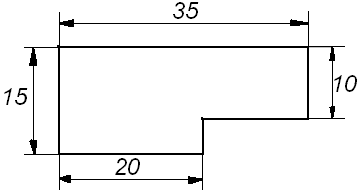 А) 70 см;			Б) 100 см;			В) 80 см.5. Полуниці містять  6% цукру. Скільки кілограмів цукру міститься в 15 кг полуниць?А) 9 кг;			Б) 0,9 кг;			В) 0,09 кг.ІІ частина (4 бали)Розв’язання завдань  6 – 7  може мати короткий запис  без обґрунтування. Правильне розв’язання кожного завдання оцінюється двома балами.6. Виконайте дії 7. Розв’яжіть рівняння  18,63 : (4,3 + т) = 2,3.ІІІ частина (3 бали)Розв’язання 8 завдання  повинно мати обґрунтування. Потрібно записати послідовні логічні дії та пояснення.  Правильне розв’язання кожного завдання оцінюється трьома балами.8. Всього з чотирьох ділянок фермер зібрав 1785 кг картоплі. З першої ділянки він зібрав у 4 рази менше, ніж із другої, а з третьої – у 2 рази більше, ніж з четвертої, а з другої і четвертої – порівну. Скільки зібрано картоплі з кожної ділянки окремо?Варіант 2І частина (5 балів)Завдання 1 – 5 мають по три варіанти відповіді, з яких тільки одна  правильна. Оберіть правильну, на Вашу думку, відповідь. Правильне розв’язання кожного завдання оцінюється одним балом.1. Напишіть найменше трьохзначне число	А) 3;				Б) 100;			В) 101.2. 3меншить різницю чисел 478 і 329 на 43	А) 392;			Б) 316;			В) 106.3. Турист пройшов 6,72 км зі швидкістю 2,1 км/год. Знайдіть час,протягом якого рухався турист.	А) 3,2 год.;			Б) 3,02 год.;		В) 32 год.4.  Обчисліть за малюнком  периметр фігури, виміри якої дано у сантиметрах.  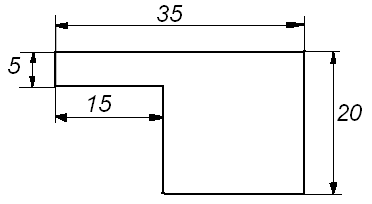 	А) 95 см;			Б) 75 см;			В) 110 см.5. У кінотеатрі 600 місць. Під час сеансу було зайнято 92% усіх місць. Скільки глядачів дивилося фільм?	А) 500 глядачів;		Б) 502 глядача;		В) 552 глядача.ІІ частина (4 бали)Розв’язання завдань  6 – 7  може мати короткий запис  без обґрунтування. Правильне розв’язання кожного завдання оцінюється двома балами.6. Виконайте дії 7. Розв’яжіть рівняння 9,88 : (6,7 – х) = 2,6.ІІІ частина (3 бали)Розв’язання 8 завдання  повинно мати обґрунтування. Потрібно записати послідовні логічні дії та пояснення.  Правильне розв’язання кожного завдання оцінюється трьома балами.8. Чотири оператори комп'ютерного набору надрукували  273 сторінок тексту. Перший надрукував в 3 рази більше, ніж другий, третій – у 2 рази більше, ніж перший, а четвертий – у 2 рази менше, ніж третій. Скільки сторінок надрукував кожний оператор?Варіант 3І частина (5 балів)Завдання 1 – 5 мають по три варіанти відповіді, з яких тільки одна  правильна. Оберіть правильну, на Вашу думку, відповідь. Правильне розв’язання кожного завдання оцінюється одним балом.1. Скільки чисел натурального ряду знаходиться  між числами  15 та 35?	А) 20;				Б) 21;			В) 19.2. Збільшить суму чисел 827 і 324 на 245.	А) 1386;			Б) 1396;			В) 906.3. Знайдіть ділене, якщо дільник дорівнює 26, неповна частка — 7, а остача — 12.	А) 110;			Б) 194;			В) 72.4. За малюнком обчисліть градусну міру кута  , якщо .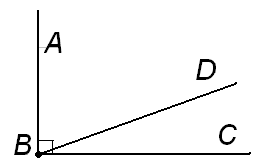           А) 122º;	Б) 58º;              В) 68º.5. Срібну медаль за успіхи у навчанні отримали 45 випускників, що становить 6% усіх учнів школи. Скільки учнів навчається в цієї школі?А) 450 учнів;		Б) 1250 учнів;		В) 750 учнів.ІІ частина (4 бали)Розв’язання завдань  6 – 7  може мати короткий запис  без обґрунтування. Правильне розв’язання кожного завдання оцінюється двома балами.6. Виконайте дії  19 – (2,0088 : 0,062 – 17,82).7. Розв’яжіть рівняння ІІІ частина (3 бали)Розв’язання 8 завдання  повинно мати обґрунтування. Потрібно записати послідовні логічні дії та пояснення.  Правильне розв’язання кожного завдання оцінюється трьома балами.8. Моторний човен пройшов 81,49 км за течією річки і 113,62 км проти течії.  Власна швидкість човна дорівнює 26,4 км/год, а швидкість течії — 1,7 км/год. Скільки часу знаходився човен у дорозі?Варіант 4І частина (5 балів)Завдання 1 – 5 мають по три варіанти відповіді, з яких тільки одна  правильна. Оберіть правильну, на Вашу думку, відповідь. Правильне розв’язання кожного завдання оцінюється одним балом.1. Скільки чисел знаходиться у натуральному ряді між числами  99 та 108?	А) 8;				Б) 9;				В) 10.2. Збільшить різницю чисел 6 421 і 2 175 на 1 548.	А) 5794;			Б) 10 114;			В) 5 784.3. Знайдіть ділене, якщо дільник дорівнює 32, неповна частка — 5, а остача — 11.	А) 87;			Б) 171;			В) 160.4. За малюнком обчисліть градусну міру кута  , якщо ;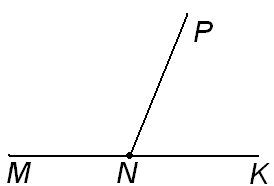 А) 133º;			Б) 123º;			В) 113º.5. Золоту медаль за успіхи у навчанні отримали 15 випускників, що становить 2% усіх учнів школи. Скільки учнів навчається в цієї школі?	А) 680 учнів;		Б) 1500 учнів;		В) 750 учнів.ІІ частина (4 бали)Розв’язання завдань  6 – 7  може мати короткий запис  без обґрунтування. Правильне розв’язання кожного завдання оцінюється двома балами.6. Виконайте дії 24 – (1,0098 : 0,054 + 2,47).7. Розв’яжіть рівняння ІІІ частина (3 бали)Розв’язання 8 завдання  повинно мати обґрунтування. Потрібно записати послідовні логічні дії та пояснення.  Правильне розв’язання кожного завдання оцінюється трьома балами.8. Моторний човен пройшов 93,5 км за течією річки і 113,36 км проти течії. Скільки часу знаходився човен у дорозі, якщо його власна швидкість дорівнює 23,4 км/год, а швидкість течії — 1,6 км/год?Варіант 5І частина (5 балів)Завдання 1 – 5 мають по три варіанти відповіді, з яких тільки одна  правильна. Оберіть правильну, на Вашу думку, відповідь. Правильне розв’язання кожного завдання оцінюється одним балом.1. Запишіть, скільки розрядних десятків міститься в числі  2 689.	А) 9;				Б) 268;				В) 8.2. Обчисліть значення виразу a + b, якщо a = 4008, b = 1232.	А) 4008 + b;		Б) 5240;			В) a + 1232.3. Виконайте  дії:   	А) 116;			Б) 2;				В) 9.4. За малюнком обчисліть градусну міру кута  , якщо 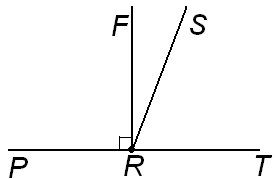 А) 34º;			Б) 134º;			В) 44º.5. Початкова ціна товару становила 250 грн., потім її знизили на 50 грн. На скільки відсотків знизилась ціна товару?	А) 25%;			Б) 20%;			В) 125%.ІІ частина (4 бали)Розв’язання завдань  6 – 7  може мати короткий запис  без обґрунтування. Правильне розв’язання кожного завдання оцінюється двома балами.6. Виконайте дії 7. Розв’яжіть рівняння 13,6 у – 3,64 = 1,8.ІІІ частина (3 бали)Розв’язання 8 завдання  повинно мати обґрунтування. Потрібно записати послідовні логічні дії та пояснення.  Правильне розв’язання кожного завдання оцінюється трьома балами.8. За три дні продали 280 кг помідорів, причому за перший день продали у 2,8 рази менше, ніж за другий і у 4,2 рази менше, ніж за третій. Скільки кілограмів помідорів продали за кожний із днів?Варіант 6І частина (5 балів)Завдання 1 – 5 мають по три варіанти відповіді, з яких тільки одна  правильна. Оберіть правильну, на Вашу думку, відповідь. Правильне розв’язання кожного завдання оцінюється одним балом.1. Запишіть, скільки розрядних десятків міститься в числі  7 650.	А) 765;				Б) 5;				В) 65.2. Обчисліть значення виразу m  n, якщо m = 6200, n = 3005.	А) 2215;			Б) 3205;			В) 3195.3. Виконайте  дії:    ;	А) 22;			Б) 89;				В) 39.4. За малюнком обчисліть градусну міру кута  , якщо 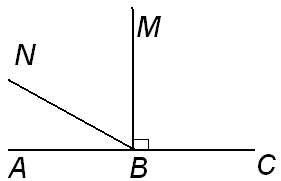 А) 51º;			Б) 131º;			В) 41º.5. В класі 30 учнів, серед них 12 хлопчиків. Скільки відсотків складають хлопчики від усіх учнів класу?	А) 30 %;			Б) 25%;			В) 40%.ІІ частина (4 бали)Розв’язання завдань  6 – 7  може мати короткий запис  без обґрунтування. Правильне розв’язання кожного завдання оцінюється двома балами.6. Виконайте дії  7. Розв’яжіть рівняння 11,2 х + 3,7 = 7,06.ІІІ частина (3 бали)Розв’язання 8 завдання  повинно мати обґрунтування. Потрібно записати послідовні логічні дії та пояснення.  Правильне розв’язання кожного завдання оцінюється трьома балами.8. У трьох ящиках 58,48 кг цукерок. В одному ящику цукерок у 2,4 рази більше, ніж у другому, а в третьому їх стільки, скільки в першому і другому разом. Скільки цукерок у кожному ящику?Варіант 7І частина (5 балів)Завдання 1 – 5 мають по три варіанти відповіді, з яких тільки одна  правильна. Оберіть правильну, на Вашу думку, відповідь. Правильне розв’язання кожного завдання оцінюється одним балом.1. Округліть числа  4 526 до десятків;	А) 453;			Б) 4 520;			В) 4 530.2. Обчисліть значення виразу  а – 249 + 1672, якщо а = 328.	А) 846;			Б) 2751;			В) 1751.3. Яку частину доби становить 7 год.?	А)  ;			Б)  				В) .4. На даному малюнку знайдіть  гострі кути .	А) і ;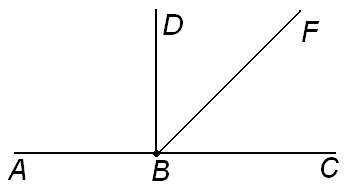 	Б);В) і .5. Яблука при сушіння втрачають 84% своєї маси. Скільки відсотків становить маса висушених яблук?	А) 16 %;			Б) 6%;			В) 116% .ІІ частина (4 бали)Розв’язання завдань  6 – 7  може мати короткий запис  без обґрунтування. Правильне розв’язання кожного завдання оцінюється двома балами.6. Виконайте дії 7. Розв’яжіть рівняння  ІІІ частина (3 бали)Розв’язання 8 завдання  повинно мати обґрунтування. Потрібно записати послідовні логічні дії та пояснення.  Правильне розв’язання кожного завдання оцінюється трьома балами.8. Середнє арифметичне трьох чисел 1,96. Перше число в 1,7 рази менше від другого, а третє - більше від другого на 0,6. Знайдіть ці числа.Варіант 8І частина (5 балів)Завдання 1 – 5 мають по три варіанти відповіді, з яких тільки одна  правильна. Оберіть правильну, на Вашу думку, відповідь. Правильне розв’язання кожного завдання оцінюється одним балом.1. Округліть числа 5 428 до сотень.	А) 5 430;			Б) 5 400;			В) 5 500.2. Обчисліть значення виразу 2304 – а + 3796, якщо а = 2008.	А) 4092;			Б) 3992;			В) 4002.3. Яку частину доби становить 9 годин?	А) ;				Б)  				В) .4. На даному малюнку знайдіть  прямі кути.	А)і;	Б);	В)і .5. 30% учнів класу навчаються у музичній школі, 45% відвідують спортивні секції, а решта – відвідують гуртки іноземних мов. Скільки відсотків учнів класу відвідують гуртки іноземних мов?	А) 15%;			Б) 25%;			В) 20%.ІІ частина (4 бали)Розв’язання завдань  6 – 7  може мати короткий запис  без обґрунтування. Правильне розв’язання кожного завдання оцінюється двома балами.6. Виконайте дії 7. Розв’яжіть рівняння ІІІ частина (3 бали)Розв’язання 8 завдання  повинно мати обґрунтування. Потрібно записати послідовні логічні дії та пояснення.  Правильне розв’язання кожного завдання оцінюється трьома балами.8. Середнє арифметичне трьох чисел 1,24. Перше число в 0,5 рази більше другого, а третє на 0,72 менше першого. Знайдіть ці числа.Варіант 9І частина (5 балів)Завдання 1 – 5 мають по три варіанти відповіді, з яких тільки одна  правильна. Оберіть правильну, на Вашу думку, відповідь. Правильне розв’язання кожного завдання оцінюється одним балом.1. Округліть числа 4 304 901 до тисяч.	А) 4 305 000;		Б) 4 304 900;		В) 4 304.2. Обчисліть значення виразу  726 + (х – 226),  якщо х = 717.	А) 1217;			Б) 1227;			В) 1027.3. Яку частину метра становить 13 см?	А) ;				Б) ;			В)  .4. На даному малюнку знайдіть тупі кути.	А);	Б);	В)і .5. Знайдіть 23% від числа 483.	А) 110,09;			Б) 111,09;			В) 21.ІІ частина (4 бали)Розв’язання завдань  6 – 7  може мати короткий запис  без обґрунтування. Правильне розв’язання кожного завдання оцінюється двома балами.6. Виконайте дії  7. Розв’яжіть рівняння 1,6 (х + 0,2) = 4,48.ІІІ частина (3 бали)Розв’язання 8 завдання  повинно мати обґрунтування. Потрібно записати послідовні логічні дії та пояснення.  Правильне розв’язання кожного завдання оцінюється трьома балами.8. Два потяга одночасно вийшли назустріч із двох міст, відстань між якими 210 км. Швидкість одного потяга на 5 км/год більше швидкості другого. Знайдіть швидкість кожного поїзда, якщо вони зустрілися через 2 год.Варіант 10І частина (5 балів)Завдання 1 – 5 мають по три варіанти відповіді, з яких тільки одна  правильна. Оберіть правильну, на Вашу думку, відповідь. Правильне розв’язання кожного завдання оцінюється одним балом.1. Округліть числа 342 798 до десятків тисяч.	А) 340;			Б) 340 000;			В) 343 000.2. Обчисліть значення виразу (753 – y) + 247, якщо y = 249. 	А) 1741;			Б) 741;			В) 751.3. Яку частину року становить 7 місяців?	А) ;				Б) ;				В) .4. На даному малюнку знайдіть  розгорнутий кут.	А);	Б);	В)і .5. Знайдіть 15% від числа 315;	А) 47,25;			Б) 21;				В) 2100.ІІ частина (4 бали)Розв’язання завдань  6 – 7  може мати короткий запис  без обґрунтування. Правильне розв’язання кожного завдання оцінюється двома балами.6. Виконайте дії 7. Розв’яжіть рівняння (х – 1,8) ∙ 1,2 = 26,4.ІІІ частина (3 бали)Розв’язання 8 завдання  повинно мати обґрунтування. Потрібно записати послідовні логічні дії та пояснення.  Правильне розв’язання кожного завдання оцінюється трьома балами.8. Із  двох міст, відстань між якими 665 км, одночасно виїхали два автомобілі і через 7 год. зустрілися. З якою швидкістю рухалися автомобілі, якщо один з них  проїжджав  за 1 год. на 7 км більше, ніж другий?Варіант 11І частина (5 балів)Завдання 1 – 5 мають по три варіанти відповіді, з яких тільки одна  правильна. Оберіть правильну, на Вашу думку, відповідь. Правильне розв’язання кожного завдання оцінюється одним балом.1. Порівняйте величини    1000 см і 12 м.	А) 1000 см = 12 м;	Б) 1000 см > 12 м;	В) 1000 см < 12 м.2. Знайдіть значення виразу   2 а + 548,  якщо а = 42.	А) 632;			Б) 590;			В) 622.3. Яке з чисел ; ;  найбільше?	А) ;			Б) ;				В) .4. За малюнком обчисліть градусну міру кута  , якщо 	А) 67º;	Б) 57º;В) 47º.5. Знайдіть  125% від числа 500.	А) 620;			Б) 6250;			В) 625.ІІ частина (4 бали)Розв’язання завдань  6 – 7  може мати короткий запис  без обґрунтування. Правильне розв’язання кожного завдання оцінюється двома балами.6. Виконайте дії  (8,346 – 4,444) : 0,4 – 1,245.7. Розв’яжіть рівняння  ІІІ частина (3 бали)Розв’язання 8 завдання  повинно мати обґрунтування. Потрібно записати послідовні логічні дії та пояснення.  Правильне розв’язання кожного завдання оцінюється трьома балами.8. Пристрій коштував 200 грн. Його ціну підвищили на 5%, а потім знизили на 10%. Скільки гривень став коштувати пристрій.Варіант 12І частина (5 балів)Завдання 1 – 5 мають по три варіанти відповіді, з яких тільки одна  правильна. Оберіть правильну, на Вашу думку, відповідь. Правильне розв’язання кожного завдання оцінюється одним балом.1. Порівняйте величини  205 дм і 25 м.	А) 205 дм = 25 м;		Б) 205 дм > 25 м;		В) 205 дм < 25 м.2. Знайдіть значення виразу   9 х + 437, якщо х = 57.	А) 950;			Б) 446;			В) 892.3. Яке з чисел ; ;  найбільше  .А) ;				Б) ;			В) .4. За малюнком назвіть, який промінь є бісектрисою кута  .А) BD;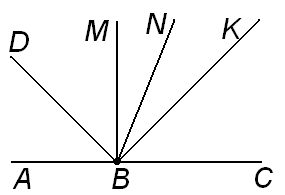 Б) BN;В) BK. 5. Знайдіть  450% від числа 90.	А) 400;			Б) 405;			В) 365.ІІ частина (4 бали)Розв’язання завдань  6 – 7  може мати короткий запис  без обґрунтування. Правильне розв’язання кожного завдання оцінюється двома балами.6. Виконайте дії 28 – (1,0098 : 0,054 + 2,42).7. Розв’яжіть рівняння ІІІ частина (3 бали)Розв’язання 8 завдання  повинно мати обґрунтування. Потрібно записати послідовні логічні дії та пояснення.  Правильне розв’язання кожного завдання оцінюється трьома балами.8. Набір інструментів коштував 160 грн. Він подешевшав на 5%, а потім подорожчав на 10%. Скільки гривень став коштувати набір інструментів?Варіант 13І частина (5 балів)Завдання 1 – 5 мають по три варіанти відповіді, з яких тільки одна  правильна. Оберіть правильну, на Вашу думку, відповідь. Правильне розв’язання кожного завдання оцінюється одним балом.1. Порівняйте величини  10 кг 500 г і 15000 г.	А) 10 кг500 г = 15 000 г;	Б) 10 кг 500 г > 15 000 г;	В) 10 кг 500 г < 15 000 г.2. Знайдіть значення виразу 21 · (45 – с), якщо с = 31.	А) 2184; 			Б) 294;			В) 105.3. Знайдіть різницю  .	А) ;			Б) ;			В) .4. За малюнком обчисліть градусну міру кута   , якщо .	А) 122º;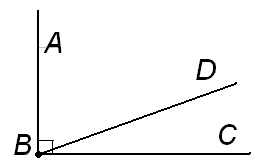 	Б) 52 º;	В) 62 º.5. Знайдіть число, якщо 15%  якого  дорівнюють 225.	А) 33,75;			Б) 15;				В) 1500.ІІ частина (4 бали)Розв’язання завдань  6 – 7  може мати короткий запис  без обґрунтування. Правильне розв’язання кожного завдання оцінюється двома балами.6. Виконайте дії 7. Розв’яжіть рівняння .ІІІ частина (3 бали)Розв’язання 8 завдання  повинно мати обґрунтування. Потрібно записати послідовні логічні дії та пояснення.  Правильне розв’язання кожного завдання оцінюється трьома балами.8. Із бочки відлили спочатку 0,5, а потім – 0,3 остачі. Після цього в бочці залишилося 70 літрів. Скільки води було в бочці?Варіант 14І частина (5 балів)Завдання 1 – 5 мають по три варіанти відповіді, з яких тільки одна  правильна. Оберіть правильну, на Вашу думку, відповідь. Правильне розв’язання кожного завдання оцінюється одним балом.1. Порівняйте величини  15 кг 500 г і 10 500 г.	А) 15 кг 500 г > 10 500 г;	Б) 15 кг 500 г = 10 500 г;	В) 15 кг 500 г < 10 500 г.2. Знайдіть значення виразу (43  b) · 15, якщо b = 28.	А) 1515;			Б) 90;			В) 225.3. Знайдіть різницю  .	А) ;			Б) ;			В) .4. За малюнком обчисліть градусну міру кута  , якщо .А) 136º;Б) 126º;В) 116º.5. Знайдіть число, 40% якого дорівнюють 60.	А) 15;			Б) 150;			В) 24.ІІ частина (4 бали)Розв’язання завдань  6 – 7  може мати короткий запис  без обґрунтування. Правильне розв’язання кожного завдання оцінюється двома балами.6. Виконайте дії .7. Розв’яжіть рівняння  .ІІІ частина (3 бали)Розв’язання 8 завдання  повинно мати обґрунтування. Потрібно записати послідовні логічні дії та пояснення.  Правильне розв’язання кожного завдання оцінюється трьома балами.8. У сплаві 75% цинку, а решта – олово. Знайдіть масу сплаву, якщо в ньому цинку на 15 г більше, ніж олова.Варіант 15І частина (5 балів)Завдання 1 – 5 мають по три варіанти відповіді, з яких тільки одна  правильна. Оберіть правильну, на Вашу думку, відповідь. Правильне розв’язання кожного завдання оцінюється одним балом.1. Порівняйте величини  2 км 3 м  і 2408 м.	А) 2 км 3 м = 2408 м;	Б) 2 км 3 м > 2408 м;	В) 2 км 3 м < 2408 м.2. Обчисліть значення виразу (х  238) : у,  якщо  х = 16876,  у = 47;	А) 3414;			Б) 3531;			В) 354.3. Знайдіть різницю   .А) ;			Б) ;			В) .4. За малюнком обчисліть градусну міру кута  , якщо .А) 38º;Б) 138º;В) 48º.5. Знайдіть число, якщо 120% цього числа дорівнюють 240.А) 200;			Б) 288;			В) 50.ІІ частина (4 бали)Розв’язання завдань  6 – 7  може мати короткий запис  без обґрунтування. Правильне розв’язання кожного завдання оцінюється двома балами.6. Виконайте дії 7. Розв’яжіть рівняння .ІІІ частина (3 бали)Розв’язання 8 завдання  повинно мати обґрунтування. Потрібно записати послідовні логічні дії та пояснення.  Правильне розв’язання кожного завдання оцінюється трьома балами.8. За перший день туристи пройшли 40% всього шляху, за другий день –  всього шляху, а за третій – решту 8 км. Знайдіть довжину шляху, пройденому туристами.Варіант 16І частина (5 балів)Завдання 1 – 5 мають по три варіанти відповіді, з яких тільки одна  правильна. Оберіть правильну, на Вашу думку, відповідь. Правильне розв’язання кожного завдання оцінюється одним балом.1. Порівняйте величини  4 км 42 м  і 4382 м.	А) 4 км 42 м = 4382 м;	Б) 4 км 42 м > 4382 м;		В) 4 км 42 м < 4382 м.2. Обчисліть значення виразу (16495 + b) : c, якщо b = 41609, с = 72.	А) 87;			Б) 807;			В) 8061.3. Знайдіть різницю  .А)  ;			Б) ;			В) .4. За малюнком обчисліть градусну міру кута  , якщо .А) 39º;	Б) 129º;В) 29º.5. Знайдіть число, якщо 130% цього числа дорівнюють 390.А) 30;			Б) 300;			В) 3000.ІІ частина (4 бали)Розв’язання завдань  6 – 7  може мати короткий запис  без обґрунтування. Правильне розв’язання кожного завдання оцінюється двома балами.6. Виконайте дії 7. Розв’яжіть рівняння ІІІ частина (3 бали)Розв’язання 8 завдання  повинно мати обґрунтування. Потрібно записати послідовні логічні дії та пояснення.  Правильне розв’язання кожного завдання оцінюється трьома балами.8. Автобус за першу годину пройшов 20%, за другу –  всього шляху, а за третю – решту 40 км. Скільки кілометрів автобус пройшов за три години?Варіант 17І частина (5 балів)Завдання 1 – 5 мають по три варіанти відповіді, з яких тільки одна  правильна. Оберіть правильну, на Вашу думку, відповідь. Правильне розв’язання кожного завдання оцінюється одним балом.1. Порівняйте величини  2 год 48 хв  і 175 хв.	А) 2 год 48 хв < 175 хв;	Б) 2 год 48 хв > 175 хв;	В) 2 год 48 хв = 175 хв.2. Обчисліть значення виразу  53+32.	А) 34;			Б) 134;			В) 21.3. Знайдіть різницю  .А) ;			Б) ;			В) .4. За малюнком обчисліть градусну міру кута , якщо .	А) 48º;Б) 128º;В) 38º. 5. Із 30 учнів класу - 12 дівчат. Скільки відсотків складають дівчата від усіх учнів класу?	А) 30%;			Б) 25%;			В) 40%.ІІ частина (4 бали)Розв’язання завдань  6 – 7  може мати короткий запис  без обґрунтування. Правильне розв’язання кожного завдання оцінюється двома балами.6. Виконайте дії 3,9 + (3,8 : 0,19 – 9,8) ∙ 5,5.7. Розв’яжіть рівняння .ІІІ частина (3 бали)Розв’язання 8 завдання  повинно мати обґрунтування. Потрібно записати послідовні логічні дії та пояснення.  Правильне розв’язання кожного завдання оцінюється трьома балами.8. Одна сторона прямокутника в тричі більша від другої, а периметр його дорівнює 60 см. Обчисліть сторони прямокутника і його площу.Варіант 18І частина (5 балів)Завдання 1 – 5 мають по три варіанти відповіді, з яких тільки одна  правильна. Оберіть правильну, на Вашу думку, відповідь. Правильне розв’язання кожного завдання оцінюється одним балом.1. Порівняйте величини  4 год 12 хв і 263 хв.	А) 4 год 12 хв = 263 хв;	Б) 4 год 12 хв < 263 хв;	В) 4 год 12 хв > 263 хв.2. Знайдіть значення виразу  43–52.	А) 89;			Б) 2;				В) 39.3. Знайдіть різницю  .	А) ;			Б) ;				В) .4. За малюнком обчисліть градусну міру кута , якщо А) 53º;Б) 133º;В) 43º.5. Кінотеатр на 200 місць під час сеансу був заповнений на 82%. Скільки глядачів дивилося фільм?А) 164 глядача;		Б) 72 глядача;		В) 18 глядачів.ІІ частина (4 бали)Розв’язання завдань  6 – 7  може мати короткий запис  без обґрунтування. Правильне розв’язання кожного завдання оцінюється двома балами.6. Виконайте дії   3,6 + (5,4 : 0,18 – 26,5) · 10,4.7. Розв’яжіть рівняння .ІІІ частина (3 бали)Розв’язання 8 завдання  повинно мати обґрунтування. Потрібно записати послідовні логічні дії та пояснення.  Правильне розв’язання кожного завдання оцінюється трьома балами.8. Периметр прямокутника 52 см, а довжина його в тричі більша від ширини. Обчисліть сторони прямокутника і його площу.Варіант 19І частина (5 балів)Завдання 1 – 5 мають по три варіанти відповіді, з яких тільки одна  правильна. Оберіть правильну, на Вашу думку, відповідь. Правильне розв’язання кожного завдання оцінюється одним балом.1. Запишіть, яку цифру треба написати замість зірочки, щоб утворилась правильна нерівність 83*2 < 8312.	А) 0;				Б) 1;				В) 2.2. Обчисліть значення виразу 1632 : 16 + 92.	А) 183;			Б) 30;				В) 93.3. Знайдіть різницю  .	А) ;			Б) ;			В) .4.За малюнком обчисліть градусну міру кута  , якщо  А) 134º;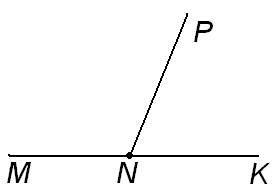 Б) 124º;В) 114º.5. Груші при сушінні втрачають 82% своєї маси. Скільки відсотків складає маса сухих груш?	А) 18%;			Б) 8%;			В) 118%.ІІ частина (4 бали)Розв’язання завдань  6 – 7  може мати короткий запис  без обґрунтування. Правильне розв’язання кожного завдання оцінюється двома балами.6. Виконайте дії .7. Розв’яжіть рівняння .ІІІ частина (3 бали)Розв’язання 8 завдання  повинно мати обґрунтування. Потрібно записати послідовні логічні дії та пояснення.  Правильне розв’язання кожного завдання оцінюється трьома балами.8. Спочатку використали 0,3 всього пального, а потім 0,4 решти, після чого залишилося 126 л. Скільки пального було спочатку?Варіант 20І частина (5 балів)Завдання 1 – 5 мають по три варіанти відповіді, з яких тільки одна  правильна. Оберіть правильну, на Вашу думку, відповідь. Правильне розв’язання кожного завдання оцінюється одним балом.1. Запишіть, яку цифру можна підставити замість зірочки, щоб утворилась правильна нерівність  421* > 4218.	А) 0;				Б) 9;				В) 8.2. Обчисліть значення виразу  16 х – 90, якщо х = 205.	А) 3190;			Б) 3290;			В) 1345.3. Знайдіть різницю  .	А) ;			Б) ;			В) .4. За малюнком обчисліть градусну міру кута  , якщо .	А) 121º;Б) 51 º;В) 61 º.5. Початкова ціна товару була 200 грн. потім вона знизилась на 50 грн. На скільки відсотків знизилась ціна товару?	А) 25%;			Б) 20%;			В) 125%.ІІ частина (4 бали)Розв’язання завдань  6 – 7  може мати короткий запис  без обґрунтування. Правильне розв’язання кожного завдання оцінюється двома балами.6. Виконайте дії   .7. Розв’яжіть рівняння  .ІІІ частина (3 бали)Розв’язання 8 завдання  повинно мати обґрунтування. Потрібно записати послідовні логічні дії та пояснення.  Правильне розв’язання кожного завдання оцінюється трьома балами.8. Із каси видали 0,2 всіх наявних грошей, потім – 0,5 решти, після чого в касі залишилося 4000 грн. Скільки грошей було в касі?Кількість учнівПисали РезультатиРезультатиРезультатиРезультатиРезультатиРезультатиРезультатиРезультатиКількість учнівПисали І рівняІ рівняІІ рівняІІ рівняІІІ рівняІІІ рівняІV рівняІV рівняКількість учнівПисали кількість%кількість%кількість%кількість%ВсьогоучнівПисало учнівПисало учнівПравильна відповідь завдань у %Правильна відповідь завдань у %Правильна відповідь завдань у %Правильна відповідь завдань у %Правильна відповідь завдань у %Кількість набраних балів у %Кількість набраних балів у %Кількість набраних балів у %Кількість набраних балів  у %Кількість набраних балів  у %Кількість набраних балів  у %Кількість набраних балів  у %Кількість набраних балів  у %Кількість набраних балів  у %Кількість набраних балів  у %ВсьогоучнівКількістьучнів%123456 завдання6 завдання6 завдання7 завдання7 завдання7 завдання8 завдання8 завдання8 завдання8 завданняВсьогоучнівКількістьучнів%123450120120123